Сессия №1                        Решение №11                     04 октября 2014 годаО составе Президиума Собрания депутатовЗвениговского муниципального района седьмого созываРассмотрев предложения организационного комитета и руководствуясь положениями статьи 17 Устава муниципального района, Собрание депутатовР Е Ш И Л О:1.Для координации деятельности Собрания депутатов избрать постоянно действующий Президиум Собрания депутатов в составе 5 депутатов:- Лабутина Наталья Викторовна,  Председатель Собрания депутатов;-Корнилов Василий Васильевич, заместитель Председателя Собрания депутатов;-Зинов Александр Родионович, председатель постоянной комиссии по законности и правопорядку;-Каримов Ильгис Фарухович, председатель постоянной комиссии по социально-экономическому развитию, предпринимательству и собственности;- Шишкин Юрий Геннадьевич, председатель постоянной комиссии по бюджету, налогам и финансам. 2.Руководителем Президиума Собрания депутатов избрать Лабутина Наталья Викторовна, Председателя Собрания депутатов.Председатель Собрания депутатовЗвениговского муниципального района                                       Н.В. Лабутина                 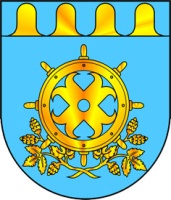 ЗВЕНИГОВО МУНИЦИПАЛ РАЙОНЫН  ДЕПУТАТ – ВЛАКЫН ПОГЫНЫН  ШЫМШЕ СОЗЫВШЕСОБРАНИЕ ДЕПУТАТОВ ЗВЕНИГОВСКОГО МУНИЦИПАЛЬНОГО РАЙОНАСЕДЬМОГО СОЗЫВАСОБРАНИЕ ДЕПУТАТОВ ЗВЕНИГОВСКОГО МУНИЦИПАЛЬНОГО РАЙОНАСЕДЬМОГО СОЗЫВА